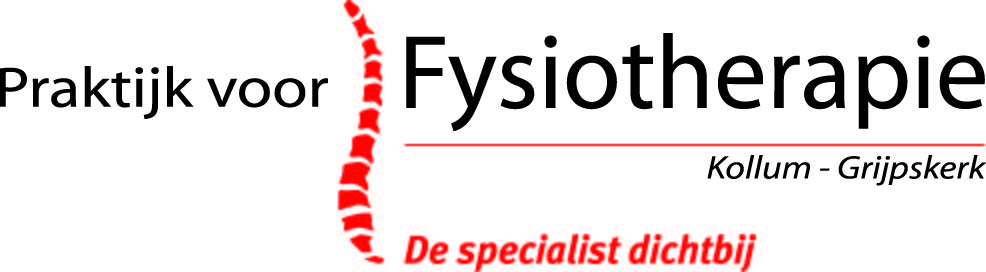 Hoofdlocatie: De Anjen 2  9291 PE  Kollum Telefoon: 0511-451400  Telefax: 0511-454251   info@fysio-manueelthearapie.nlParticuliere tarieven 20181e behandeling zonder verwijsbrief: 	Screening en Intake				€ 54,001e behandeling met verwijsbrief	Intake na verwijzing				€ 38,00vervolgbehandelingen (per keer):	Zitting Fysiotherapie				€ 35,00 Zitting Manueeltherapie			€ 44,00        Zitting Oedeemtherapie			€ 49,50        Zitting Oefentherapie Cesar			€ 33,50        Zitting Geriatrie Fysiotherapie		€ 40,00        Lange zitting (> 30 minuten)			€ 49,50        Kinderfysiotherapie				€ 50,50        (eenmalig) Consult				€ 65,50        	Telefonische zitting				€ 19,00        	Telefonisch consult lang			€ 24,50        Groepstarief					€ 25,50        Niet nagekomen afspraak			€ 28,00        Aan huis behandeling				€ 12,50*regio binnengebied: Kollum/Oudwoude/GrijpskerkAan huis behandeling				€ 16,50*          regio buitengebiedBehandeling in inrichting, scholen of           	€   6,00*                                          in verpleeghuizen ed			.	Administratiekosten verstrekken nota	€   2,50 op papier bij deelname via incasso  		*dit bedrag is een extra toeslag en komt bij de kosten voor de behandeling